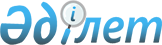 Об Арифханове А.А.Распоряжение Премьер-Министра Республики Казахстан от 11 марта 2009 года № 36-р



      Освободить Арифханова Айдара Абдразаховича от должности советника Премьер-Министра Республики Казахстан в связи с переходом на другую работу.

      

Премьер-Министр

                            

К.Масимов


					© 2012. РГП на ПХВ «Институт законодательства и правовой информации Республики Казахстан» Министерства юстиции Республики Казахстан
				